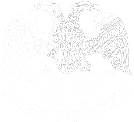 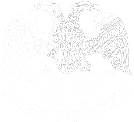 20 ноября 2017 г. За апрель-июнь 2017г. кредитные потребительские кооперативы Тверской области привлекли от граждан 21,7 млн рублей За второй квартал 2017 года кредитные потребительские кооперативы Тверской области привлекли 21,7 млн рублей - в том числе 21,1 млн рублей от физических лиц. Это на 33,9% больше, чем кварталом ранее. По данным Отделения Тверь ГУ Банка России по ЦФО, объем займов, выданных КПК физическим лицам, к началу июля текущего года составил 122,3 млн рублей, увеличившись за квартал в 1,6 раз.Общее количество пайщиков КПК Тверского региона составило 2567, из которых 2553 – физические лица, что на 23 физических лица больше аналогичного показателя предыдущего квартала. Сумма активов КПК составила по итогам второго квартала 181,2 млн рублей, показав незначительный рост на 0,1%. На 30.06.2017 реестры кредитных потребительских кооперативов, зарегистрированных на территории Тверской области, содержали 16 КПК, что на 1 КПК меньше, чем на конец первого квартала 2017 года. Также на территории Тверского региона по состоянию на 30.06.2017 было зарегистрировано 4 сельскохозяйственных кредитных потребительских кооператива и 1 жилищных накопительных кооперативов (в настоящее время только 3 СКПК).«На показатели рынка кредитной кооперации оказала влияние постоянная работа Банка России по выведению с рынка компаний, не выполняющих требований законодательства или не занимающихся профильной деятельностью, а также поэтапное формирование резервов на возможные потери по займам. Подобная ситуация в краткосрочной перспективе приводит к некоторому снижению объемов кредитной кооперации в целом, но в средне- и долгосрочной перспективе обеспечит стабильную работу и дальнейшее развитие сегмента КПК, а увеличение целевых показателей крупных участников рынка», - отмечает заместитель управляющего Отделением по Тверской области ГУ Банка России по ЦФО Владимир Чирков.Отделение по Тверской области Главного управления Банка России по Центральному федеральному округу Тел. (4822)33-26-49e-mail: 28media@cbr.ru